SLUTRAPPORT  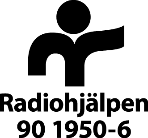 IDROTT FÖR ATT MOTVERKA PSYKISK OHÄLSAUPPGIFTER OM PROJEKTETBenämning av aktiviteter enligt beviljad ansökan samt namn och kontaktuppgift till medhjälpare vid dessa. 1)      2)      3)      
Fyll på med fler rader vid behov.Genom att signera dokumentet intygas att angivna uppgifter är korrekta
Genom undertecknande av slutrapporten är parterna införstådda med att viss information om parternas representanter sparas för att möjliggöra uppföljning och dialog gällande den verksamhet som finansieras av Radiohjälpen.
Obs! Bifoga ett aktuellt intyg där firmatecknare framgår om det intyg som skickades in i samband med ansökan blivit inaktuellt.Radiohjälpen godkänner elektronisk signering med svenskt BankIDBlanketten kan också signeras, skannas och mejlas till ossSkicka slutrapporten som en PDF-fil märkt med projektnummer till nationellt.radiohjalpen@svt.seVänligen observera att filens namn inte får innehålla några specialtecken som till exempel & eller + utan endast bokstäver i alfabetet.1.1 Föreningens/organisationens namn1.2 Projektnummer1.3 Start- och slutdatum för projektet1.4 Beviljad summa2.1 Kontaktperson2.1 Kontaktperson2.2 Adress och postadress 2.2 Adress och postadress 2.3 E-postadress och telefonnummer2.3 E-postadress och telefonnummerEKONOMISK REDOVISNINGOm utrymmet för budgetposter inte räcker kan fler rader läggas till, det går också bra att förtydliga genom att bifoga ett separat blad. Budgetposter                   Sökta belopp*            Antal                 Kostnad              Utfall        Så här har bidraget                                                                                                                                                               använts i kr                                               *Enligt senaste budget som godkänts av RadiohjälpenLÄNGRE BESKRIVNING AV DE GENOMFÖRDA AKTIVITETERNA. 
OM NÅGON AKTIVITET INTE GENOMFÖRDES ENLIGT ANSÖKAN, BESKRIV DE FÖRÄNDRINGAR SOM INTRÄFFAT.UPPFYLLDES SYFTET? KOMMENTARER?Obs! I Radiohjälpens uppdrag ingår återkoppling till våra givare om hur deras bidrag används. Vi behöver därför digitala bilder eller kortare filmer från de projekt som beviljats medel. 
Välj minst en och högst fem bilder som visar er aktivitet.Beskriv kort vad det är vi ser på bilden, ansökningsnummer och namn på fotograf. Gärna namn på personer på bilden. Obs att personer som förekommer på bilderna ska ha gett sitt godkännande.Bilderna behöver vara högupplösta, helst i JPG-format och bifogas separat i mejl, inte inkopierade eller i skrifter.Bilderna ska kunna användas fritt av Radiohjälpen, för publicering i samtliga förekommande kanaler, såsom hemsida, sociala medier och i nyhetsbrev.Bilderna mejlas till nationellt.radiohjalpen@svt.seOrt och datumOrt och datumUnderskrift firmatecknareUnderskrift controller/ekonomiansvarigNamnförtydligandeNamnförtydligande